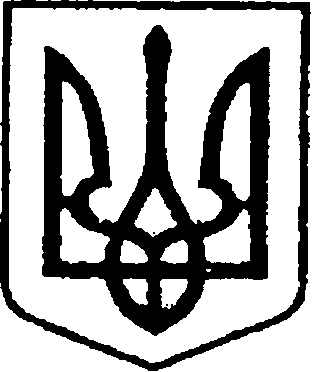 ПРОЄКТУКРАЇНАЧЕРНІГІВСЬКА ОБЛАСТЬН І Ж И Н С Ь К А    М І С Ь К А    Р А Д А  В И К О Н А В Ч И Й    К О М І Т Е ТР І Ш Е Н Н Явід 07 грудня 2023 р.		       м. Ніжин	  	                            № 550Про затвердження фінансових планів підприємствкомунальної форми власності на 2024 рікВідповідно до ст. ст. 17, 27, 29, 51, 53, 59 Закону України «Про місцеве самоврядування в Україні», ст. 24,  до пункту 9 ст. 75, частини 8 ст. 77, пункту 5 ст. 89 Господарського кодексу України, враховуючи вимоги Наказу Міністерства економічного розвитку і торгівлі України від 02 березня 2015 року № 205 «Про затвердження Порядку складання, затвердження та контролю виконання фінансового плану суб’єкта господарювання державного сектору економіки» зі змінами та доповненнями, внесеними наказом Міністерства розвитку економіки, торгівлі та сільського господарства України від 22.01.2021 року №122, Регламенту виконавчого комітету Ніжинської міської ради VIII скликання, затвердженого рішенням Ніжинської міської ради 24.12.2020 р. №27-4/2020 (зі змінами), з метою покращення ефективності роботи підприємств комунальної форми власності, вдосконалення організаційного забезпечення функції контролю за фінансово-господарською діяльністю підприємств, засновником яких є Ніжинська міська рада та, розглянувши фінансові плани цих підприємств на 2024 рік, виконавчий комітет Ніжинської міської ради вирішив: 1. Затвердити фінансові плани підприємств комунальної форми власності на 2024 рік (додаються):     	  1.1.  КП «Ніжинське управління водопровідно-каналізаційного господарства» 1.2. КП «Виробниче управління комунального господарства» 1.3. КП «Служба єдиного замовника»  1.4. КП «Керуюча компанія «Північна»  	 1.5. КП «Комунальний ринок»  1.6. КП «Школяр»      1.7. КП «Оренда комунального майна»        	 1.8.КНП «Ніжинський міський центр первинної медико-санітарної допомоги»      1.9. КНП «Ніжинська центральна міська лікарня ім. М. Галицького»      1.10.КНП «Ніжинський міський пологовий будинок»      1.11.КНП «Ніжинська міська стоматологічна поліклініка». 2. Зобов’язати керівників підприємств комунальної форми власності подавати до відділу економіки у паперовому та електронному вигляді щокварталу не пізніше 25 числа місяця, що настає за звітним періодом: - звіт про виконання фінансового плану. Звіт про виконання фінансового плану за IV квартал подається разом із звітом про виконання фінансового плану за рік; - пояснювальну записку про результати діяльності за звітний квартал із зазначенням причин відхилення фактичних показників від планових та пропозиції щодо покращення ефективності роботи підприємств. 3. Відповідальність за повноту та достовірність даних, що надаються підприємством, несе безпосередньо керівник підприємства. 4. Відділу економіки виконавчого комітету Ніжинської міської ради  (начальник Геннадій Тараненко) здійснювати аналіз показників виконання фінансових планів та узагальнену інформацію надавати на розгляд міському голові. 5.  При необхідності внесення змін до фінансових планів, проєкт цих змін та пояснювальну записку подавати на розгляд виконавчого комітету міської ради після закінчення звітного періоду (кварталу) не пізніше 10 числа місяця, що настає за звітним, але не більше двох разів протягом планового року. 6. Відділу економіки виконавчого комітету Ніжинської міської ради  (начальник Геннадій Тараненко) забезпечити оприлюднення даного рішення на офіційному сайті Ніжинської міської ради протягом п’яти робочих днів з дня його прийняття. 7. Контроль за виконанням цього рішення покласти на першого заступника міського голови з питань діяльності виконавчих органів ради Федора Вовченка.Головуючий на засіданні виконавчого комітету Ніжинської міської ради перший заступник міського голови з питань діяльності виконавчих органів ради                                           Федір ВОВЧЕНКОПОЯСНЮВАЛЬНА ЗАПИСКАдо проєкту рішення виконавчого комітету  Ніжинської міської  ради«Про затвердження фінансових планів підприємств комунальної форми власності на 2024 рік»1. Проєкт рішення передбачає затвердження фінансових планів підприємств комунальної форми власності на 2024 рік  з метою покращення ефективності їх роботи, вдосконалення організаційного забезпечення функцій контролю за фінансово-господарською діяльністю підприємств, засновниками яких є Ніжинська міська рада.2.Підставою для підготовки проєкту рішення є листи підприємств комунальної форми власності про необхідність затвердження фінансових планів на 2024 рік. 3.Проєкт рішення підготовлений з дотриманням норм Закону України «Про місцеве самоврядування в Україні», Господарського кодексу України.4.Відповідальний за підготовку проєкту рішення – начальник відділу економіки виконавчого комітету Ніжинської міської ради Геннадій ТараненкоНачальник відділу економіки				                Геннадій ТАРАНЕНКОВізують:Начальник відділу економікивиконавчого комітетуНіжинської міської ради					  Геннадій ТАРАНЕНКОПерший заступник міського голови з питань діяльності виконавчих органів ради          	      					         Федір ВОВЧЕНКО Керуючий справами виконавчого комітету Ніжинської міської ради				         Валерій САЛОГУБ Начальник відділу юридично-кадровогозабезпечення апарату виконавчого комітетуНіжинської міської ради					          	    В’ячеслав ЛЕГА